“Excuses are tools of incompetence used to build monument of nothingness. Those who use them seldom amount to anything.”Course Description:  This course studies basic theories, research, concepts and principles of physical, emotional, cognitive and social development at each stage of life from conception through adolescence.Course Outcomes:Upon completion of this course, students will be able to: Describe the developmental changes that take place in children with typical and atypical development from conception through adolescence in the areas of physical, psychosocial, cognitive, and language development.Identify the impact of biological, environmental, social, cultural, political, and nutritional factors on health and well-being of children and families.Analyze children’s development based on various theoretical frameworks.Apply current theories of child development to assess children in all developmental domains.Identify those variables that lead to typical development and those that contribute to atypical development at various stages.Describe the importance of early development and the effects of genetic and environmental factors on development. Text:  -Please note that you will not be able to pass this course without the text book!Required—CHILD Connect Plus, Martorell McGraw Hill ISBN  978-1-3083-3444-8Requirements for assignmentsDouble spaced, 12 point easy to read font, no larger than 1 inch marginsMake sure all assignments are clearly labeled with your name and course title at the top right hand cornerAll assignments must be submitted using the turn-it-in link, if you are having difficulties with this link please notify me via email immediately before the assignment is dueI highly advise always making a copy of  your workMake sure to read ALL OF THE INSTRUCTIONS for a given assignment.  You will lose a significant amount of points for failing to do thisAssignments Observations: Through the course of the semester you will complete 3 of the available 4 observations.  Each of these observations will be at least 2 pages long.  If you expect to receive a grade higher than average (a C grade) your observations will be longer than this minimum. The exact details and format I expect you to follow for this assignment as well as examples can be found under   “blackboard-assignments”   I highly recommend reading through the format and assignment requirements completely before beginning the assignments.  The format I expect needs to be followed exactly or you will lose points for the assignment.Quizzes: There will be a total of 16 quizzes; one quiz per chapter.  Each multiple choice quiz will be worth a total of 15 points. The content within the quiz relates to the materials read in the chapter as well as any additional information I have directed you to read. Make sure you are studying and reading each week. The quizzes are due at two times throughout the semester, April 19 for Quiz 1-7 and May 21 for Quiz 8-16.  How you choose to complete the quizzes is up to you.  Some students will choose to complete a quiz a week, some might choose to wait and do a few at one sitting. Just remember that quiz 1-7 must be completed by April 19 and Quiz 8-16 must be completed by May 21 (NOTE this due date is a Thursday!) The quizzes are NOT timed but each must be completed in one sitting. You will not be able to open the quiz and save for later.In-Class Activities/Assignments:  We will have many opportunities for in class participation during the semester. I will randomly award points for your participation in these assignments. If you are not in class you can’t participate which means you miss the points for that assignment.Class Policies and Procedures:  The statements below are taken directly from the Reedley College CatalogAcademic DishonestyStudents at Reedley College are entitled to the best education that the college can make available to them, and they, their instructors, and their fellow students share the responsibility to ensure that this education is honestly attained. Because cheating, plagiarism, and collusion in dishonest activities erode the integrity of the college, each student is expected to exert an entirely honest effort in all academic endeavors. Academic dishonesty in any form is a very serious offense and will incurserious consequences.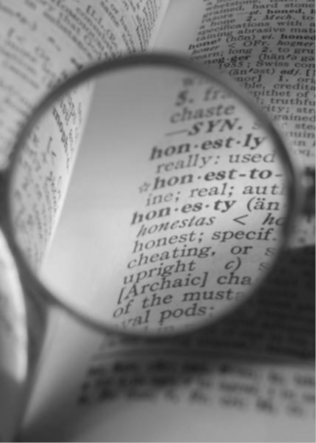 CheatingCheating is the act or attempted act of taking an examination or performing an assigned, evaluated task in a fraudulent or deceptive manner, such as having improper access to answers, in an attempt to gain an unearned academic advantage. Cheating may include, but is not limited to, copying fromanother’s work, supplying one’s work to another, giving or receiving copies of examinations without an instructor’s permission, using or displaying notes or devices inappropriate to the conditions of the examination, allowing someone other than the officially enrolled student to represent the student, orfailing to disclose research results completely.PlagiarismPlagiarism is a specific form of cheating: the use of another’s words or ideas without identifying them as such or giving credit to the source. Plagiarism may include, but is not limited to, failing to provide complete citations and references for all work that draws on the ideas, words, or work of others, failing to identify the contributors to work done in collaboration, submitting duplicate work to be evaluated in different courses without the knowledge and consent of the instructors involved,or failing to observe computer security systems and software copyrights. Incidents of cheating and plagiarism may result in any of a variety of sanctions and penalties, which may rangefrom a failing grade on the particular examination, paper, project, or assignment in question to a failing grade in the course, at the discretion of the instructor and depending on	Cheating/Plagiarism:  Cheating and/or plagiarism will not be tolerated.  A student will receive no credit for the assignment if in the opinion of the instructor the individual has cheatedAccommodations for Students with Disabilities:  If you have a verified need for an academic accommodation or materials in alternate media (i.e., Braille, large print, electronic text, etc.) per the Americans with Disabilities Act (ADA) or Section 504 of the Rehabilitation Act, please contact me as soon as possible.Changing Syllabus Statement:  This course syllabus is equivalent to a contract between the instructor and the student.  However, the information in this syllabus is subject to change at any time during the semester.  All changes will be stated in class and students are responsible for noting such changes. In the event that you are absent on the day changes are made, it is your responsibility to find out the changes and adhere to them.The student’s decision to attend the class denotes acceptance of:  This syllabus as a contract outlining the student’s responsibilities to complete all required assignments by the due datesThe policy that late assignments will not be accepted The changing syllabus statementThe expectations of this course as outlined in this syllabusThat final grades are determined on the basis of accumulated points from required assignments The policy that students are responsible for supplying evidence of any discrepancy in grades as determined by returned/graded assignments. Students disagreeing with the above statements should withdrawal from this course section and enroll in a section of this course taught by another instructor.Important Dates: March 20 ....................................Last day for degree and certificate of achievement candidates to file application for May 2015 completion dateMarch 30-April 3........................................ Spring recess (Classes reconvene April 6)May 18-22 ........................................ Final examinationsMay 22 .............................. End of Spring Semester 2015May 22 ...........................................Graduation exercisesPoint Breakdown and Tally Sheet:			Points Possible	Points EarnedObservations:                     (3 @ 50pts)				150		Quizzes:                             (16 @ 15pts)			240In-Class Assignments						360Total Points 750CHILD DEVELOPMENT 39-55151: Child Growth and DevelopmentCC1-205 M/W 2:30-5:20	             Amy Micu, InstructorAmy.micu@reedleycollege.eduWeek # & DateReading AssignmentsWeek 1) March 16Syllabus and Course RequirementsLog-on - purchase text  – Week 1) March 16Chapter 1: Introduction to Child DevelopmentChapter 1 AssignmentWeek 1) March 18Ch. 2: Conception, Heredity and the EnvironmentChapter 2 AssignmentWeek 2) March 23Chapter 3: Pregnancy and Prenatal Dev.Chapter 3 AssignmentWeek 2) March 25Chapter 4: Birth and the Newborn Chapter 4 AssignmentWeek 3)April 6Ch. 5 : Physical Development and Health, 0-3Ch. 5 Assignment Week 3)April 8Ch. 6: Cognitive Dev., 0-3Ch. 6 AssignmentWeek 4)April 13Ch. 7: Psychosocial Dev., 0-3Chapter 7 Assignments QUIZ Intro- Chapter 7 DUE Sunday, April 19, 11: 55 pmWeek 4)April 15Ch. 8: Physical Development and Health in Early ChildhoodChapter 8 Assignments OBSERVATION A DUE SUNDAY 11:55Week 5)April 20Ch. 9: Cognitive Development in Early ChildhoodChapter 9 Assignment Week 5)April 22Ch. 10: Psychosocial Development in Early ChildhoodChapter 10 Assignments Week 6)April 27Ch. 11: Physical Development and Health in Middle ChildhoodChapter 11 AssignmentsWeek 6) April 29Ch. 12 Cognitive Development in Middle ChildhoodChapter 12 AssignmentsOBSERVATION B DUE SUNDAY 11:55Week 7)May 4Ch. 13 Psychosocial Development in Middle ChildhoodChapter 13 AssignmentsWeek 7)May 6 Ch. 14 Physical Development and Health in Adoles.Chapter 14 Assignments OBSERVATION C DUE SUNDAY 11:55 PMWeek 8)May 11Ch. 15 Cognitive Dev. in Adoles.Chapter 15 Assignments Week 8) May 13Ch. 16 Psychosocial Dev. in Adolescence: Chapter16 Assignments         Observation D Due by Sunday 11:55pmWeek9) May 18- May 22FINALS WEEKQuiz 9-16 Due Thursday 11: 55pm